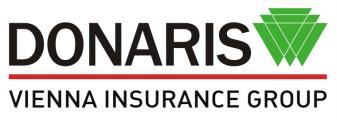 DONARIS Vienna Insurance Group					24.04.2020				
Chişinău, bd. Moscova 15/7
tel: 022 26 57 00
email: office@donaris.mdComunicat de presăStatisticile Donaris Vienna Insurance Group demonstrează că în viață se pot întâmpla de toate, iar un raport de activitate în domeniul asigurărilor poate surprinde cu adevărat. De exemplu, valoarea totală a despăgubirilor achitate de către Donaris Vienna Insurance Group pe parcursul anului 2019 a ajuns la suma de 85,81 milioane lei. Din aceasta, cea mai mare despăgubire a fost înregistrată la asigurarea de tip Carte Verde, cu o sumă totală de 3 893 000 lei, achitată pentru deteriorarea unui roboscan. Vom afla ce înseamnă aceste cifre în cele ce urmează.Raportul de activitate Donaris Vienna Insurance Group include date interesante. Pentru a fi mai curios de urmărit, am divizat cheltuielile după categoria de tipuri de asigurări. În top se regăsesc cheltuielile pentru asigurările din domeniul rutier, apoi – pentru accidente. Un singur caz se referă la un furt de automobil. Mai exact, este vorba despre:CASCO – înregistrând cea mai mare despăgubire de 962 000 lei, în urma unui accident rutier. Șoferul a încălcat regulamentul circulaţiei rutiere într-un sector al mun. Chișinău, conducând fără permis și cauzând deteriorarea gravă a mai multor mijloace de transport. Pe al doilea loc, cu o despăgubire de 733 000 lei, se clasează un autoturism asigurat, care a ieşit la depăşire, tamponând o mașină ce se deplasa regulamentar, în urma impactului deraind într-un gard. Pe locul trei se clasează o despăgubire de circa 711 000 lei, pentru furtul unii automobil asigurat, parcat pe timp de noapte în faţa unui bloc din Ucraina.RCA – cu cea mai mare despăgubire, de 593 550 lei, achitată, iarăși, în urma unui accident rutier, care s-a produs în mediul rural. Asiguratul a realizat o depășire neregulamentară într-o curbă pe contrasens, tamponând frontal un alt mijloc de transport, care circula regulamentar. Ambele autoturisme au fost grav deteriorate. Pe al doilea loc se poziţionează o despăgubire de 550 000 lei, pentru un accident soldat cu deces şi vătămări corporale (cu daună materială achitată, cheltuieli în rezultatul decesului şi a vătămărilor corporale și indemnizații pentru întreţinerea minorilor). Pe al treilea loc se regăsește o despăgubire de 498 000 lei, pentru un accident reieșit din neacordarea priorităţii, soldat cu deteriorarea gravă a mijloacelor de transport (achitată persoanei păgubite).CARTE VERDE – cu cea mai mare despăgubire, de circa 3 894 000 lei, achitată pentru un accident rutier produs de un camion cu remorcă. Șoferul, din neatenţie, a deteriorat un roboscan dintr-un post vamal. Pe al doilea loc se poziţionează o daună de circa 289 000 lei, pentru un accident rutier de pe teritoriul Elveției. Șoferul nu a păstrat distanţa regulamentară între alte două mașini din trafic, tamponând astfel un alt vehicul. Pe locul trei se regăsește o despăgubire de 219 000 lei, achitată pentru un accident rutier din Italia, între un camion şi un autocar. Mai multe persoane au suferit leziuni corporale și au avut nevoie de asistență medicală.La capitolul Asigurări PERSOANE, cele mai mari cheltuieli au fost înregistrate pentru problemele de sănătate care au apărut peste hotare. La general vorbind, cheltuielile din această categorie se clasifică după cum urmează:Asigurarea Travel – cu cea mai mare despăgubire de 145 000 lei, achitată pentru servicii medicale de staționar în Thailanda. Pe locul doi se clasează o despăgubire de 123 000 lei, achitată în cazul unui infarct miocardic. Pe locul trei se regăsește o despăgubire de circa 85 000 lei, în cazul unui ictus cerebral.Asigurarea facultativă de sănătate – cu cea mai mare despăgubire de circa 25 000 lei, pentru serviciile medicale de urgență, în cazul unei infecții a căilor urinare. Pe al doilea loc se clasează o despăgubire de 15 000 lei, pentru serviciile de înlăturare a tijei de fixare a fracturii osului. Pe locul trei se regăsește o despăgubire de circa 15 000 lei, pentru servicii medicale consultative prestate de către o clinica privata din Republica Moldova. Asigurarea de accidente – cu cea mai mare despăgubire de 20 000 lei, achitată în cazul unui accident soldat cu fractură închisă și operație pe osteosinteza fracturii cu placă înșurubată. Pe locul doi se clasează o despăgubire de 15 000 lei, pentru o leziune traumatică la genunchiului stâng și o intervenție chirurgicală principală: Autoplastia LIA. Pe locul trei se regăsește o daună de 10 000 lei, achitată pentru un accident soldat cu pierderea totală a vederii.La capitolul Asigurărilor de BUNURI, lideri sunt daunele achitate în caz de incendiu, și anume:Dauna de 1 899 000 de lei, achitată în urma unui incendiu, pentru echipamentul GSM, se clasează pe primul loc. Al doilea loc îi revine sumei de 744 000 de lei, achitată pentru deteriorarea unui imobil din cauza incendiului. Pe locul trei se clasează suma de circa 589 000 lei, pentru deteriorarea conținutul din interiorul imobilului în urma unui incendiu. Pe segmentul Bunuri Complexe ale locuinței, locul întâi este 103 000 lei, pentru remedierea fisurilor mari ale locuinței, cauzate de apele subterane. Pe locul doi s-a clasat despăgubirea de circa 40 000 lei, pentru consecințele unei inundații a apartamentul de la un etaj inferior. Pe locul trei se regăsește dauna de 27 000 lei, cauzată de inundaţia acoperişului.Pe linia RĂSPUNDERE CIVILĂ, cea mai mare despăgubire, de 114 000 lei, a fost achitată în urma unei inundații la sediul unui comerciant de încălțăminte și jucării pentru copii. Pe locul doi se regăsește o despăgubire de circa 31 000 lei, pentru reparația unui automobil alimentat cu un tip greşit de combustibil. Pe locul trei se află dauna de 28 000 lei – de asemenea, pentru alimentarea unei mașini cu un tip de combustibil greșit, în urma căreia a fost necesară reparația cap-coadă a motorului. ***DONARIS VIENNA INSURANCE GROUP SA activează pe piața Republicii Moldova din anul 1998. Astăzi, DONARIS este una dintre cele mai mari companii de asigurări de pe piața specializată din Moldova, prestând servicii de asigurare pentru toate categoriile de clienți, la prețuri rezonabile. Printre serviciile DONARIS VIG se regăsesc asigurările de tip CASCO, RCA, Cartea Verde, Asigurarea Complexă a Locuinţei, Asigurari Persoane, inclusiv asigurarea sănătății persoanelor ce pleacă în străinătate și multe altele.
.sfârșit -